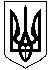 УКРАЇНАВІДДІЛ ОСВІТИОЛЕКСАНДРІЙСЬКОЇ РАЙОННОЇ ДЕРЖАВНОЇ АДМІНІСТРАЦІЇНАКАЗвід  04.11. 2016 року							№380 м. ОлександріяПро проведення І-ІІ етапів ХYІІ  Міжнародногоконкурсу з української мови імені Петра Яцика 	Відповідно до наказу директора управління освіти, науки, молоді та спорту   Кіровоградської обласної державної адміністрації від 27 жовтня 2016 року № 740  «Про проведення ХYІІ Міжнародного конкурсу з української мови імені Петра Яцика»  та з метою піднесення престижу української мови серед учнівської молоді, виховання пошани до національної культури і традицій, любові до рідного краюНАКАЗУЮ:1. Провести у 2016/2017 навчальному році ХVІІ Міжнародний конкурс з української мови імені Петра Яцика. 2. Затвердити умови проведення І-ІІ етапів ХVІІ Міжнародного конкурсу з української мови імені Петра Яцика (додаток 1), склад оргкомітету та журі ІІ етапу конкурсу (додаток 2). 3. Директорам загальноосвітніх навчальних закладів провести І(шкільний) етап конкурсу та забезпечити участь переможців у ІІ (районному) етапі відповідно до затверджених умов. 4. Методичному кабінету відділу освіти райдержадміністрації (Мартюшина Т.Г.): 1) здійснити організаційно-методичний супровід проведення ІІ етапу конкурсу та підбиття його підсумків відповідно до умов; 2) провести ІІ (районний)  етап конкурсу 20 листопада 2016 року на базі Олександрійського аграрного технікуму Білоцерківського державного аграрного університету .3) членам журі  20 листопада 2016 року здійснити аналіз та перевірку робіт учасників ІІ (районного) етапу. 3) до 09 грудня 2016 року направити заявку на участь в ІІІ(обласному) етапі конкурсу до ОІППО імені Василя Сухомлинського.5. Контроль за виконанням наказу покласти на головного спеціаліста відділу освіти Михайленко С.Л. Начальник відділу освіти                                                                О. ПолтавецьДодаток1До наказу відділу  освіти  від 04.11.2016 № 380Умовипроведення І-ІV етапів  ХVІІМіжнародного конкурсу з української мови імені Петра Яцика    Конкурс проводиться відповідно до Указу Президента України  від 09.11.2007 р. № 1078 «Про Міжнародний конкурс з української мови імені Петра Яцика», згідно з Положенням  про Міжнародний конкурс з української мови імені Петра Яцика, затвердженого наказом Міністерства освіти і науки України 13.03.2008 р. № 168, зареєстрованого в Міністерстві юстиції України 15.07.2008 р. за № 643/15334, та  листа  Міністерства  освіти і   науки  України   від 12.10.2016 р. № 1/11-13227 щодо проведення ХVІІ Міжнародного конкурсу з української мови імені Петра.Метою конкурсу є утвердження державного статусу української мови, піднесення її престижу серед учнівської молоді, виховання пошани до національної культури й традицій.  У конкурсі беруть участь учні 3-11 класів загальноосвітніх навчальних закладів, учні професійно-технічних та  студенти вищих навчальних закладів  усіх форм власності.Конкурс передбачає чотири етапи:І етап – 9 листопада 2016 року в загальноосвітніх, професійно-технічних навчальних закладах;ІІ  (районний,  міський) етап –   листопад  2016 року в районах та містах обласного підпорядкування    (для  студентів  вищих   навчальних закладів -  І етап);ІІІ (обласний) етап –  17 грудня 2016 року в м. Кропивницькому;IV етап (підсумковий) – у січні 2017 року.Для проведення І-ІІ етапів конкурсу на місцях створюються організаційні комітети та формується склад  журі.Склад оргкомітету та журі загальноосвітніх, професійно-технічних, вищих навчальних закладів затверджується їх керівниками.Склад районного (міського) оргкомітету та журі конкурсу затверджується  рішенням відповідних органів управління освітою райдержадміністрацій, міських рад.Роботи учнів професійно-технічних навчальних закладів, переможців І етапу,  надсилаються до НМК професійно-технічної освіти у Кіровоградській області для оцінювання їх журі відповідного рівня.Завдання для  І  етапу розробляють учителі й викладачі української мови і літератури, ІІ (районного, міського) етапу –  методичні служби органів управління освітою райдержадміністрацій, міських рад,об’єднаних територіальних громад,  ІІ-ІІІ  етапів (завдання для студентів) – викладачі вищих навчальних закладів на основі навчальних програм з предмета. Тематика  творчих завдань має бути спрямована на утвердження духовних цінностей, сімейних традицій, любові до рідного міста чи села, бережливого  ставлення  до  природи. Завдання  повинні дати учням і студентам змогу виявити не тільки певні знання, практичні навички, а й загальний кругозір, індивідуальні нахили, творчі здібності.Для ІІ та ІІІ етапів студентського конкурсу завдання складаються за п’ятьма рівнями:І рівень – для студентів І курсу вищих навчальних закладів І-ІІ рівнів акредитації, які мають базову загальну середню освіту;ІІрівень – для  всіх   інших   студентів   вищих   навчальних   закладів  І-ІІ рівнів акредитації (крім педагогічних училищ та коледжів);ІІІ рівень – для студентів педагогічних училищ та коледжів;ІV рівень – для студентів вищих навчальних закладів ІІІ-ІV рівнів акредитації (крім філологічних факультетів);V рівень – для студентів філологічних факультетів вищих навчальних закладів ІІІ- ІV рівнів акредитації.                                                                               Додаток 2                                                                                до наказу відділу                                                                           освіти райдержадміністрації                                                                      від 04.11.2016 року № 380Складоргкомітету та журі ІІ етапу ХVІІ Міжнародного конкурсу з української мови імені Петра ЯцикаГолова оргкомітетуПолтавець О.О.. – начальник відділу освіти райдержадміністраціїЗаступник голови оргкомітетуМартюшина Т. Г. – завідувач методичного кабінету відділу освіти райдержадміністраціїЧлени оргкомітету:Козакова Н.А. - методист методичного кабінету відділу освіти райдержадміністраціїСимоненко В.В. – методист методичного кабінету відділу освіти райдержадміністраціїГолова журіМартюшина Т.Г. – завідувач методичного кабінету відділу освіти райдержадміністраціїЗаступник голови журіСимоненко В. В. – методист методичного кабінету відділу освітиЧлени журі:Бєляєва А.В.  - вчитель української мови і літератури Протопопівської ЗШ І-ІІІ ступенів Бугайова Н.М. – вчитель української мови і літератури Новопразького НВКВірич І.О. – вчитель початкових класів Ізмайлівської ЗШ І-ІІІ ступенівГвоздецька Л.Д. – вчитель української мови і літератури Войнівської ЗШ І-ІІІ ступенівДовгоборець Т.А. – вчитель української мови і літератури Бутівського НВК Фірс Н.І. – вчитель початкових класів Цукрозаводського  НВКГубенко С.В - Протопопівська ЗШ І-ІІІ ступенівКалюта В.О. – вчитель української мови і літератури Користівської ЗШ І-ІІІ ступенів імені А.П. ГайдараКозакова Н.А. – методист методичного кабінету відділу освіти райдержадміністраціїКосенко Н.М. – вчитель української мови і літератури Лікарівської ЗШ І-ІІІ ступенівКравченко Л.І. – вчитель початкових класів Недогарського НВК Кришан І.Б. – вчитель початкових класів Добронадіївської ЗШ І-ІІІ ступенівЛапко Л.О. – вчитель початкових класів Войнівської ЗШ І-ІІІ ступенівМихайлова С. В. – вчитель української мови і літератури Щасливської ЗШ І-ІІ ступенівПавліщева А.С. – вчитель української мови і літератури Войнівської ЗШ І-ІІІ ступенівПасхал Л.І. – вчитель української мови і літератури Ізмайлівської ЗШ І-ІІІ ступенівПеревізняк С.В. – вчитель української мови і літератури Куколівського НВК Перевізняк С.В. – вчитель української мови і літератури Куколівського НВКПишна Г.В. – вчитель української мови і літератури Новопразького НВКПономаренко М.Л. – вчитель української мови і літератури Користівської ЗШ І-ІІІ ступенівРуденко О. М. – вчитель української мови і літератури Олександрівської ЗШ І-ІІІ ступенівСамусенко І.Е.  – вчитель початкових класів Косівської  ЗШ І-ІІІ ступенівТимошенко Л.В. – вчитель української мови і літератури Цукрозаводського НВК Тищенко О. В. – вчитель української мови і літератури Червонокам’янського НВО Токарєва Н. М. -  – вчитель початкових класів Користівської ЗШ І-ІІІ ступенівФедорова В.І. – вчитель української мови і літератури Добронадіївської  ЗШ І-ІІІ ступенівХиленко Т.І. – вчитель української мови  і літератури Червонокамянського НВОЦиганкова  І.П.        - вчитель української мови і літератури Протопопівської ЗШ І-ІІІ ступенів Ющишин Я. В. – вчитель української мови і літератури Косівської ЗШ І-ІІІ ступенів  